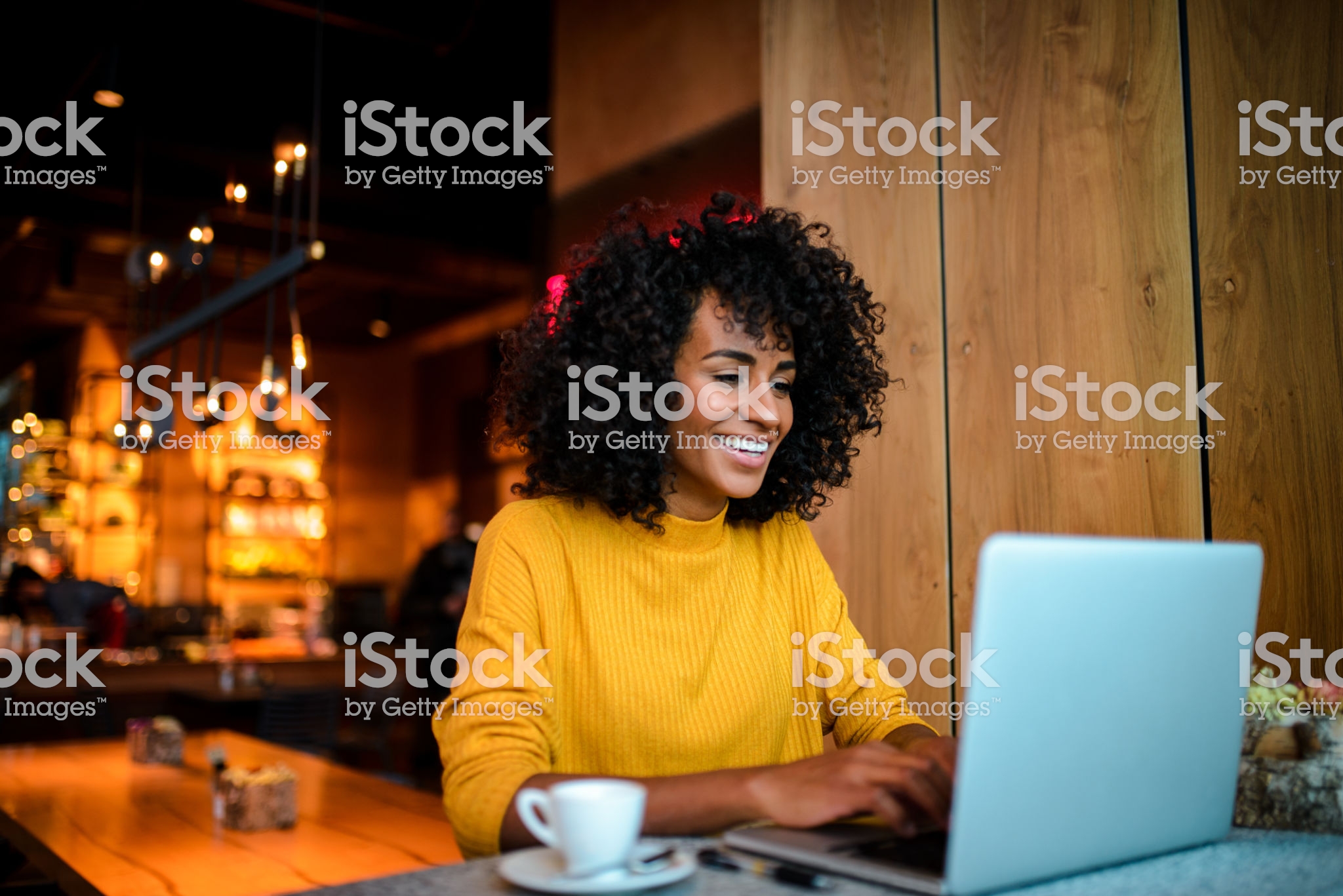 Welcome to xx

First, we would like to thank you for choosing to become a part of XX, it is a great honor for us! Ad some personal information from you as a manager….During the first months in your new position there is a lot to learn, a lot of information to digest and many new faces to get to know. It is important for me as your manager to make sure that you have the right conditions from day one to get to know your new position. To make this a little bit easier we have developed an introduction program for you to complete during your first period with us. We hope that this will be an exciting, challenging and educational period for you.The purpose of the onboarding and introduction program is to give you the right mindset and the tools to succeed in your new position.  About the introduction programThis document is a checklist to lead you during your first months in your new position. It contains training, self-studies and meeting with key positions within the company. To master your introduction period, you will have to show initiative, ask questions and interact with your colleagues. The aim of the introduction program is for you to:Understand the organization and culture Get to know our business and work processesMaster the tools that are there to support you in your workBuild a network within the organizationInspire and motivate to performance Again, welcome! We are looking forward following you in your new role!Your introduction programThis document is a checklist helping you to understand your new position. It is easy to follow as it states what you are expected to do (Action), the location, when to do it (Info) and who is responsible for making it happen (Owner). Info: Many actions do not have an exact time, the program only states what day or week you shall do it. It is up to you to manage your time in the best way. Planning, prioritizing and structure are the keys. Actions: The actions can for example include reading documents, book meetings or do trainings.Completed:When you have finished an action fill in Completed. Decide with your manger when all actions should be completed. If you have trouble finding your way to get the meetings booked, prioritize and plan - ask your manager or colleagues for help! This checklist is developed by the staffing and recruitment company Academic Work. Academic Work operates in Sweden, Denmark, Finland, Norway, Switzerland and Germany focusing on academics in the beginning of their careers - young professionals. Read more on academicwork.comThis checklist is developed by the staffing and recruitment company Academic Work. Academic Work operates in Sweden, Denmark, Finland, Norway, Switzerland and Germany focusing on academics in the beginning of their careers - young professionals. Read more on academicwork.comWeek 1 - day 1  Week 1 - day 1  Week 1 - day 1  Week 1 - day 1  Week 1 - day 1  Week 1 - day 1  InfoActionOwnerOwnerCompletedCompletedExample: 08:00-08:30Example: Check-in call with 
your Manager 

Manager 
Manager Example: 08:30-10:00
Example: Digital welcome breakfast 
meeting with the team Introduction of all the team members Prepare your favourite breakfast and 
a fun fact about yourselfYou as a manager can ad and 
remove information here Manager Manager Example: 10:00-10:20Example: Read through your 
introduction program 
YouYouExample: 10:30-12:00
Example: Get setGo through Outlook, Lync, your emails and calendar invitationsMake sure you are included in your team e-mail group. Any additional systems? Check with your manager.Any trainings you should be invited to? Check with your managerYou as a manager can ad and remove information here You You 
Example: 12:00-13:00
Example: LunchTake a walk so you get some 
fresh air 
You 
You 
Example: 13.00-15.00
Example: Start-up meeting with managerYou as a manager can ad and remove information here depending on your agenda 
Manager
Manager
Example: 15:00-16:15
Example: Read the following document/s:You as a manager can ad and remove information here ABC

You 
You 
Example: 16:15-16:40
Example: Team check-in Update about the day from the team You as a manager can ad and remove information here 
Team 
Team 
Example: 16:40-17:00
Example: First-day follow-up
Manager 
Manager 
Day 2-5  
Day 2-5  
Day 2-5  
Day 2-5  
Day 2-5  
Day 2-5  
Info
Action
Owner
Owner
Completed
Completed
x hour/min 
Example: Book meetings with: Your team members individuallyContacts Purpose with meeting: Build relation and get an overview about the different roles in the team and mutual projectsMeeting agenda: Discuss your upcoming cooperation

You 
You 
x hour/min
Example: Read the following document/s:
You 
You 
x hour/min
Example: Introduction to business system You as a manager can ad and remove information here 
Example: 45 min
Example: Start-up meeting with your mentor Prepare you thoughts about the mentorship.Expectations, cooperation etc. Mentor Mentor x hour/min
Example: E-learning
You 
You 
Example: Check-in or out with 
Manager each day 
Manager 
Manager Week 2  Week 2  Week 2  Week 2  Week 2  Week 2  
Info
Action
Action
Owner
Owner
Completed
x hour/min
Example: Meeting: Introduction to project X  

Example: Meeting: Introduction to project X  

Manager and team
Manager and team
x hour/min
Example: Meeting: With important contact Anna Andersson, position Purpose with meeting: Will cooperate within these projects Meeting agenda: Start-up information about 
the project
Example: Meeting: With important contact Anna Andersson, position Purpose with meeting: Will cooperate within these projects Meeting agenda: Start-up information about 
the project
You
YouWeek 3  Week 3  Week 3  Week 3  
Info
Action
Owner
Completed
x hour/min
Meeting:Purpose with meeting:Meeting agenda:

ManagerWithin first 1-2 months  Within first 1-2 months  Within first 1-2 months  Within first 1-2 months  
Info
Action
Owner
Completed
x hour/min
Meeting: Follow up with Manager Purpose with meeting: Introduction planMeeting agenda:

Manager
x hour/min
1:1 meeting with Manger once a month
Manager